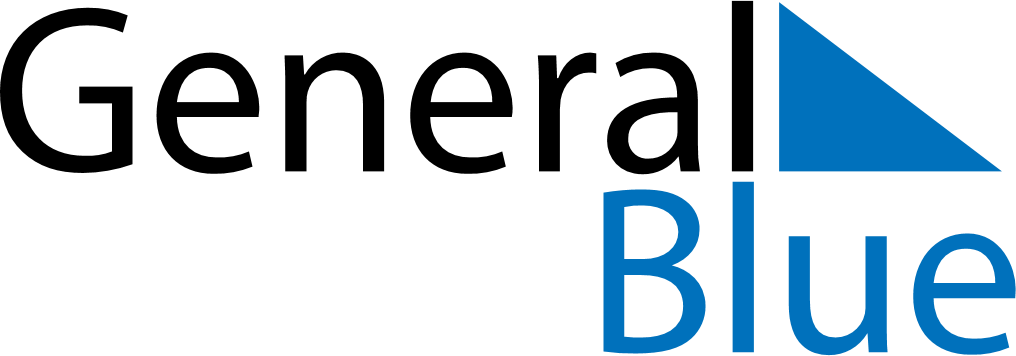 October 2024October 2024October 2024October 2024October 2024October 2024Gutian, Fujian, ChinaGutian, Fujian, ChinaGutian, Fujian, ChinaGutian, Fujian, ChinaGutian, Fujian, ChinaGutian, Fujian, ChinaSunday Monday Tuesday Wednesday Thursday Friday Saturday 1 2 3 4 5 Sunrise: 5:57 AM Sunset: 5:51 PM Daylight: 11 hours and 54 minutes. Sunrise: 5:58 AM Sunset: 5:50 PM Daylight: 11 hours and 52 minutes. Sunrise: 5:58 AM Sunset: 5:49 PM Daylight: 11 hours and 51 minutes. Sunrise: 5:58 AM Sunset: 5:48 PM Daylight: 11 hours and 49 minutes. Sunrise: 5:59 AM Sunset: 5:47 PM Daylight: 11 hours and 48 minutes. 6 7 8 9 10 11 12 Sunrise: 5:59 AM Sunset: 5:46 PM Daylight: 11 hours and 46 minutes. Sunrise: 6:00 AM Sunset: 5:45 PM Daylight: 11 hours and 44 minutes. Sunrise: 6:00 AM Sunset: 5:44 PM Daylight: 11 hours and 43 minutes. Sunrise: 6:01 AM Sunset: 5:43 PM Daylight: 11 hours and 41 minutes. Sunrise: 6:01 AM Sunset: 5:42 PM Daylight: 11 hours and 40 minutes. Sunrise: 6:02 AM Sunset: 5:41 PM Daylight: 11 hours and 38 minutes. Sunrise: 6:02 AM Sunset: 5:40 PM Daylight: 11 hours and 37 minutes. 13 14 15 16 17 18 19 Sunrise: 6:03 AM Sunset: 5:39 PM Daylight: 11 hours and 35 minutes. Sunrise: 6:03 AM Sunset: 5:38 PM Daylight: 11 hours and 34 minutes. Sunrise: 6:04 AM Sunset: 5:37 PM Daylight: 11 hours and 32 minutes. Sunrise: 6:04 AM Sunset: 5:36 PM Daylight: 11 hours and 31 minutes. Sunrise: 6:05 AM Sunset: 5:35 PM Daylight: 11 hours and 29 minutes. Sunrise: 6:06 AM Sunset: 5:34 PM Daylight: 11 hours and 28 minutes. Sunrise: 6:06 AM Sunset: 5:33 PM Daylight: 11 hours and 26 minutes. 20 21 22 23 24 25 26 Sunrise: 6:07 AM Sunset: 5:32 PM Daylight: 11 hours and 25 minutes. Sunrise: 6:07 AM Sunset: 5:31 PM Daylight: 11 hours and 23 minutes. Sunrise: 6:08 AM Sunset: 5:30 PM Daylight: 11 hours and 22 minutes. Sunrise: 6:08 AM Sunset: 5:29 PM Daylight: 11 hours and 20 minutes. Sunrise: 6:09 AM Sunset: 5:28 PM Daylight: 11 hours and 19 minutes. Sunrise: 6:10 AM Sunset: 5:28 PM Daylight: 11 hours and 17 minutes. Sunrise: 6:10 AM Sunset: 5:27 PM Daylight: 11 hours and 16 minutes. 27 28 29 30 31 Sunrise: 6:11 AM Sunset: 5:26 PM Daylight: 11 hours and 15 minutes. Sunrise: 6:11 AM Sunset: 5:25 PM Daylight: 11 hours and 13 minutes. Sunrise: 6:12 AM Sunset: 5:24 PM Daylight: 11 hours and 12 minutes. Sunrise: 6:13 AM Sunset: 5:24 PM Daylight: 11 hours and 10 minutes. Sunrise: 6:13 AM Sunset: 5:23 PM Daylight: 11 hours and 9 minutes. 